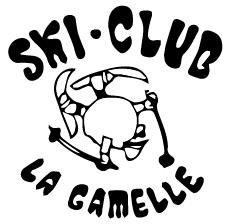 Le camp est ouvert aux enfants scolarisés entre la 6ème et la 11ème année.Le port du casque est obligatoire.Les enfants doivent être munis d’un équipement de ski/snowboard complet (y compris de bâtons de ski).L’enfant doit être capable de prendre les remontées mécaniques seul. Les débutants ne sont pas admis aux camps.La pratique du hors-piste est formellement interdite.Les enfants skient accompagnés par un moniteur.L’alcool et la fumée sont strictement interdits pendant toute la durée du camp. Nous nous réservons le droit de renvoyer à la maison (et à leurs frais) ceux qui ne respecteraient pas cette règle.L’utilisation du téléphone est limitée entre 17h et le lendemain matin.La priorité est donnée aux enfants membres du Ski-Club.Le nombre de places est limité. L’inscription est définitive dès la réception :du présent document signéde la feuille d’inscription signéedu paiement du camp.Membre : 300 CHFNon membre : 400 CHFFrère/sœur participant au camp (membre du Club) : 200 CHFL’inscription est validée selon l’ordre d’arrivée des paiements et des documents.En cas d’annulation au-delà du 28 janvier 2022, la totalité du montant est due.Les accompagnants de groupe sont des bénévoles. Ils n’ont pas de formation de moniteur de ski. Les enfants skient sous leur responsabilité et doivent être obligatoirement couverts par une assurance RC et accidents personnelle. Le Ski-Club ne peut être tenu responsable en aucun cas d’un accident.Le règlement du camp s’adaptera aux normes COVID-19 en vigueur.Lieu et date :      Nom et signature (parent) :      Par sa signature, l’enfant s’engage à respecter ce règlement, ses camarades, le chauffeur du bus et les moniteurs.Nom et signature (enfant) :      